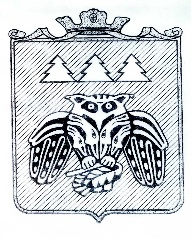 Коми Республикаын «Сыктывдін» муниципальнӧй районса администрациялӧн ШУÖМПОСТАНОВЛЕНИЕадминистрации муниципального района «Сыктывдинский» Республики Комиот 31 января 2022 года    					                                          № 1/78Об утверждении перечня объектов муниципального района «Сыктывдинский» Республики Коми, в отношении которых планируется заключение концессионных соглашений в 2022 году Руководствуясь частью 3 статьи 4 Федерального закона от 21.07.2005 № 115-ФЗ «О концессионных соглашениях», в целях привлечения в жилищно-коммунальное хозяйство муниципального района «Сыктывдинский» Республики Коми частных инвестиций, администрация муниципального района «Сыктывдинский» Республики КомиПОСТАНОВЛЯЕТ:1. Утвердить перечень объектов теплоснабжения, находящихся в муниципальной собственности муниципального района «Сыктывдинский» Республики Коми, в отношении которых планируется заключение концессионных соглашений в 2022 году, согласно приложению к настоящему постановлению.2. Контроль за исполнением настоящего постановления возложить на заместителя руководителя администрации (В.Ю.Носов).3. Настоящее постановление вступает в силу со дня его подписания и подлежит опубликованию.Глава  муниципального района «Сыктывдинский» -руководитель администрации                                                                              Л.Ю. ДоронинаПриложение № 1 к постановлению администрации муниципального района «Сыктывдинский»от 31 января 2022 года № 1/78Перечень объектов теплоснабжения,находящихся в муниципальной собственности муниципального района «Сыктывдинский» Республики Коми, в отношении которых планируется заключение концессионных соглашений в 2022 годуПояснительная записка к проекту постановления «Об утверждении перечня объектов муниципального района «Сыктывдинский» Республики Коми, в отношении которых планируется заключение концессионных соглашений в 2022 году»Частью 3 статьи 4 Федерального закона от 21.07.2005 № 115-ФЗ «О концессионных соглашениях» установлено, что органы местного самоуправления в соответствии со своими полномочиями каждый год до 1 февраля текущего календарного года обязаны утверждать перечень объектов, в отношении которых планируется заключение концессионных соглашений. Указанный перечень после его утверждения подлежит размещению органами местного самоуправления на официальном сайте Российской Федерации в информационно-телекоммуникационной сети "Интернет" для размещения информации о проведении торгов, определенном Правительством РФ, а также на официальном сайте кон цедента в информационно-телекоммуникационной сети "Интернет".В целях реализации указанных положений Закона о концессионных соглашениях предлагается принять настоящее постановление.Начальник отдела имущественных и арендных отношений                                                                                            Н.К.БукареваЛИСТ СОГЛАСОВАНИЯ проекта постановления «Об утверждении перечня объектов муниципального района «Сыктывдинский» Республики Коми, в отношении которых планируется заключение концессионных соглашений в 2022 году»Проект подготовлен: отделом имущественных и арендных отношений администрации МО МР «Сыктывдинский».Исполнитель: начальник отдела Букарева Н.К. Дата внесения проекта: 28.01.2022 Документ является нормативным правовым актом __________________________________(для правового управления)                                          (является, не является, подпись)По результатам антикоррупционной экспертизы в проекте коррупционных факторов ______________________________________________(для правового управления)                                     (выявлено, не выявлено, заключение прилагается, подпись)Проведение оценки регулирующего воздействия проектов нормативных правовых актов МО МР «Сыктывдинский» ____________________________(для правового управления)                                                                           (требуется, не требуется, подпись)Направление проекта в прокуратуру  _____________________________________________(для правового управления)                                                (направить, не направить, подпись)Отправка проекта в прокуратуру _________________________________________________(для управления организационной и кадровой работы)                          (дата направления, подпись)Рассылка: 1- УИиАО№ п/пНаименование объектаАдрес местонахожденияГод постройки (ввода в эксплуатацию)ЗданияЗданияЗданияЗдания1Здание котельной "Центральная"Сыктывдинский район, с.Выльгорт ул.Д.Каликовой, д.55а19692Здание котельной ССХТСыктывдинский район, с.Выльгорт ул.Тимирязева, д.4419723Здание котельнойСыктывдинский район, с.Выльгорт, ул. Южная, д. 3319734Котельная "Центральная"Сыктывдинский район, с.Пажга, 1 микрорайон, д.26 б19765Здание котельной "Школа"Сыктывдинский район, с.Пажга, д.Левопиян, д.43а19656Здание котельной "ПМК"Сыктывдинский район, с.Пажга, д.Гарья, м.ПМК, д.6 «а»19777Здание котельной "Гарья"Сыктывдинский район, с.Пажга, п.Гарьинский, ул.Пионерская, д.6а19688Здание котельной "Центральная"Сыктывдинский район, с.Ыб, м.Погост, 13219829Здание котельной "Центральная"Сыктывдинский район, п.Яснэг, Школьный переулок, д.6199510Котельная "Леспром"Сыктывдинский район, п.Яснэг, ул.Дорожная, д. 15197711Здание котельной "Шошка"Сыктывдинский район, с.Шошка, ул.Лесная, д.24199912КотельнаяСыктывдинский район, с.Слудка, ул.Новоселов201013Здание котельной "Центральная"Сыктывдинский район, с.Часово, ул.Школьная, д.6а197914Здание котельной "ст.Язель"Сыктывдинский район, с.Часово, ст.Язель, д.21197015Здание котельной "Гавриловка"Сыктывдинский район, с.Палевицы, д.Гавриловка, д.1а197916Здание блочно - мудольной котельнойСыктывдинский район, с. Выльгорт, ул. Л. Шаньгиной, д.452021Сооружения (сети)Сооружения (сети)Сооружения (сети)Сооружения (сети)1Сооружение (хозяйственное, Теплотрасса от котельной "Центральная")Республика Коми, Сыктывдинский район, с. Выльгорт19722Сеть горячего водоснабжения от котельной "Центральная"Республика Коми, Сыктывдинский район, с. Выльгорт19893Сооружение (Теплосеть, Теплосеть от котельной "ССХТ")Республика Коми,Сыктывдинский район, с. Выльгорт, ул. Тимирязева19724Сооружение (ТЕПЛОСНАБЖЕНИЕ, Теплосеть от котельной "м. Еля-ты")Республика Коми, Сыктывдинский район, с. Выльгорт, ул. Ёля-Ты19845Сооружение (Хозяйственное, Тепловые сети)Республика Коми, Сыктывдинский район, с. Выльгорт, пос. Птицефабрика19736Сооружение (Хозяйственное, Водопровод горячего водоснабжения)Республика Коми, Сыктывдинский район, с. Выльгорт, пос.Птицефабрика19957Сооружение (Хозяйственное, Теплосеть от котельной "м. Дав")Республика Коми, р-н. Сыктывдинский, с. Выльгорт, ул. Железнодорожная, д. 15в19708Теплосеть от котельной "Центральная"Республика Коми, Сыктывдинский район, с. Пажга19769Сооружение (Теплоснабжение потребителей д.Левопиян, Теплосеть от котельной "Школа")Республика Коми, Сыктывдинский район, с. Пажга, м. Левопиян198910Теплосеть от котельной "ПМК"  Республика Коми, р-н Сыктывдинский, с Пажга, м ПМК198911Сооружение (Теплосеть, Теплосеть от котельной "Гарья-поселок")Республика Коми, Сыктывдинский район, п. Гарьинский, ул. Пионерская196812Сооружение (Нежилое, Теплосеть от котельной "Центральная")Республика Коми, Сыктывдинский район, с. Ыб, Центр, м. Погост, д. 132198213Сооружение (Нежилое, Теплосеть от котельной "Школьная")Республика Коми, Сыктывдинский район, с. Ыб, Центр, д. Погост, д. 122196414Теплосеть от котельной "Центральная" в п.с.т. ЯсногРеспублика Коми, р-н Сыктывдинский, п Яснэг199015Теплосеть от котельной по ул.Дорожная в п.с.т. ЯсногРеспублика Коми, р-н. Сыктывдинский, п. Яснэг, ул. Дорожная198916  Сооружение (Теплосеть, Теплосеть от котельной "Шошка")Республика Коми, р-н Сыктывдинский, с Шошка, ул Лесная, д 24199917Сооружение (Иное, Тепловая трасса)Республика Коми, Сыктывдинский район, с. Слудка, ул. Новоселов199618Сооружение (Теплосеть, Теплосеть от котельной "Центральная")Республика Коми, Сыктывдинский район, с. Часово197919Теплосеть от котельной "ст.Язель"РК, Сыктывдинский район, п. Язель197020Сооружение (Нежилое, Теплосеть от котельной "д.Гавриловка")Республика Коми, Сыктывдинский район, с. Палевицы198621Теплосеть от котельной "Школа"Республика Коми, Сыктывдинский район, с. Палевицы, ул. Советская197522сеть Горячего водоснабжения от котельной "Школа"Республика Коми, Сыктывдинский район, с. Палевицы, ул. Советская197523Теплосеть от котельной "Центральная"Республика Коми, Сыктывдинский район, с. Палевицы198724Сооружение (Теплопередачи, Тепловая сеть)Республика Коми, Сыктывдинский район, с.Зеленец, II квартал, (в районе д.22)201125Теплосеть от котельной "Центральная" в с.Зеленец Республика Коми, Сыктывдинский район, с.Зеленец, проезд Гаражный, д. 6197426Сеть горячего водоснабжения РК, Сыктывдинский район, с. Зеленец2011Должность лица, согласовавшего проектФамилия, инициалы имени и отчества лица, согласовавшего проектДата согласованияРезультат согласованияПодписьЗаместитель руководителяВ.Ю.НосовПравовое управлениеЛ.В.Морокова Начальник УЖКХИ.О.СушкоНачальник ОИиАОН.К.Букарева